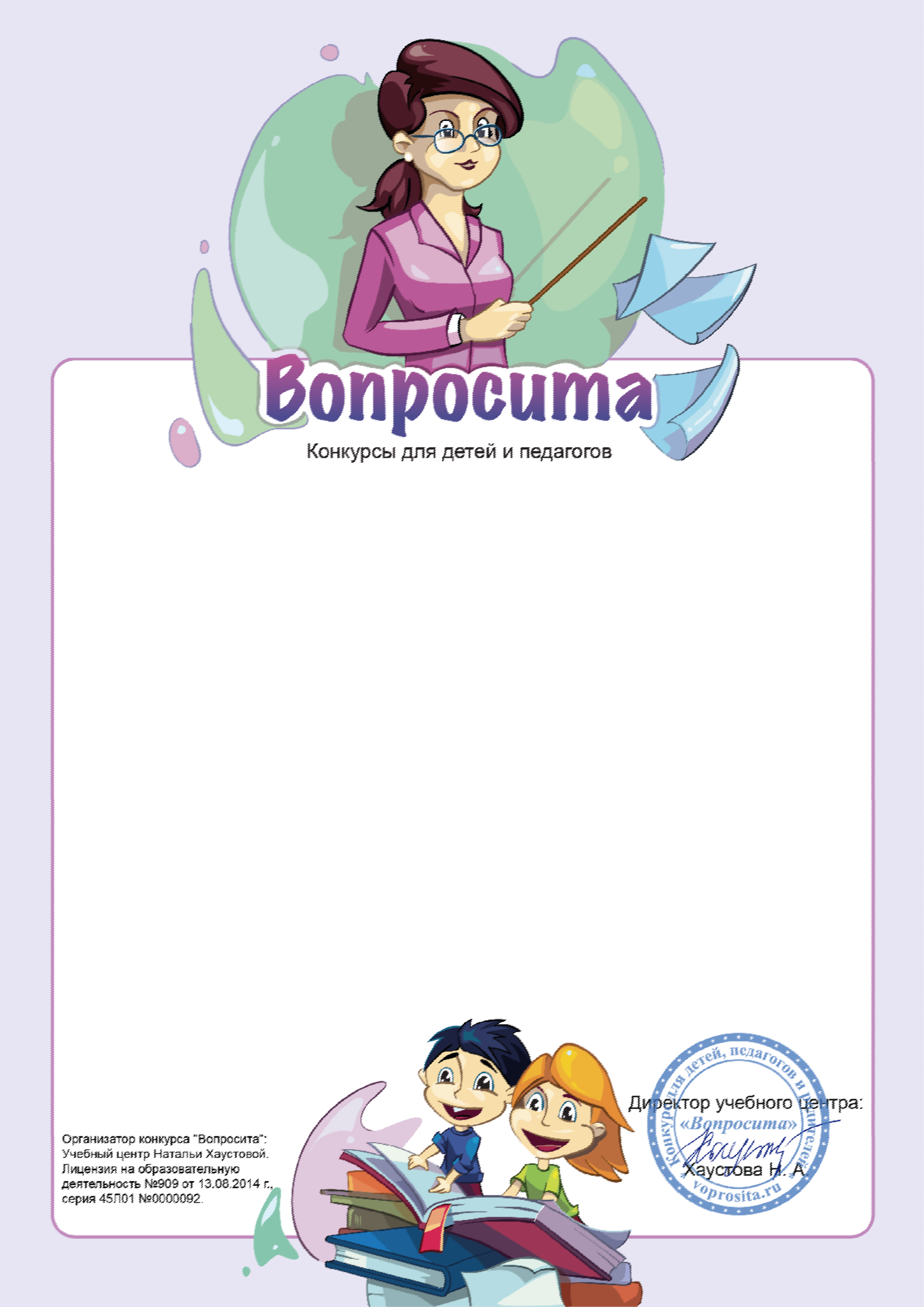 Дипломнаграждается  Прыгунов Иван 6   летМАДОУ ДСКВ "Югорка"ХМАО-Югра г. ПокачиПобедитель (I место)Всероссийского конкурса "Вопросита" Блиц-олимпиада: "Из чего следует, что…"Область знаний: Логико-математическое развитие Руководитель: Усманова ЗелмираДата участия: 08.12.2023Номер диплома: VP300-513264D277105